PurposeThe purpose of this template is for your practice to be able to provide a cohesive source of information to be used for new staff as part of their induction. While all effort is made to keep the links and sources of information up to date and current, there may be changes since last review. Whilst care has been taken in preparing this document, this information is a guide only and subject to change without notice.Section 1 Welcome Information <<Insert Practice Photo>>Practice VisionPractice Goals Section 2 About UsOpening HoursBillingContact DetailsLocation Access by CarAccess by Public TransportParking Section 3 Our StaffGeneral Practitioners/Medical PractitionersNursesReceptionistsPractice ManagerOther Clinical Staff Other non-clinical StaffSection 4 Staff Meal Breaks FacilitiesPractice ProvisionsCafes/Takeaway OptionsSection 5 Consult/Treatment RoomsConsult rooms/Equipment Treatment rooms/EquipmentCleaning Other Equipment Section 6 Phone and extensionsProcess to dial external Process to dial internal Internal Extensions Section 7 Pathology Pathology Labs Section 8 Radiology Section 9 Allied Health Section 10 EmergenciesSection 11 After Hours Hours of Operation Phone Diversion Triage ProcessSection 12 Commonly Used Contacts Section 13 Commonly Used Referrals Section 14 Item Numbers - MBS MBS Quick GuideMBS COVID And Telehealth Item Numbers Quick GuideSection 15 Western Victorian PHN Working with western Victoria primary health care professionals to deliver the right care at the right time to everyone in our community.Western Victoria PHN is your central resource for the support and information you need to effectively help your patients at every point of their health and wellbeing story.Western Victoria PHN delivers a range of valuable general practice support services to primary care health professionals and practices in our region. We focus on long-term and sustainable initiatives while advocating and supporting innovation through high performing primary care principles.Our commitment is to support practices to deliver on the underpinning principles of the quadruple aim in a localised, high-performing primary care model, namely:Patient experience of careQuality and population healthImproved provider satisfactionSustainable costSection 16 Practice FacilitatorsWestern Victoria PHN’s (WVPHN) team of practice facilitators have had extensive training to support general practices across a range of services. The Practice Facilitator team are committed to: promoting and improving practice accreditationquality improvement and adoption of best practice methodssupporting practices to improve processes and workflowsbeing a conduit to referral pathways and templates for local servicesbest practice educational resources and clinical information updatessupporting the uptake and meaningful use of digital health systemssupport practices to understand their own and population health data.Our team is focused on YOU. The team are continually engaged in latest tools and updates to enable prompt responses to your requests for information, and to share innovative ways to assist with practice challenges, to meet both your needs and those of your patients.Support AreasFor support or a visit from your Practice Facilitator: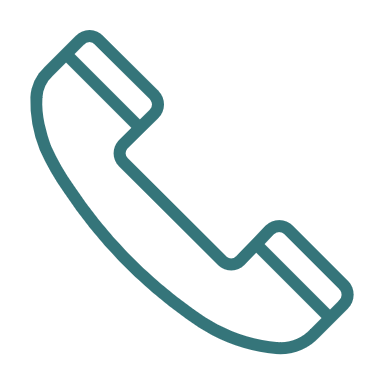 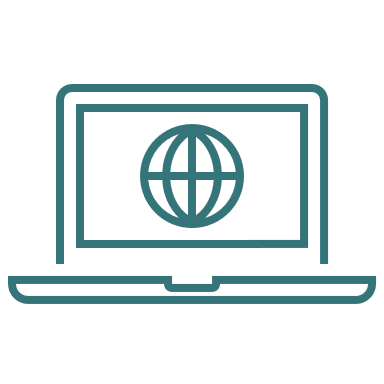 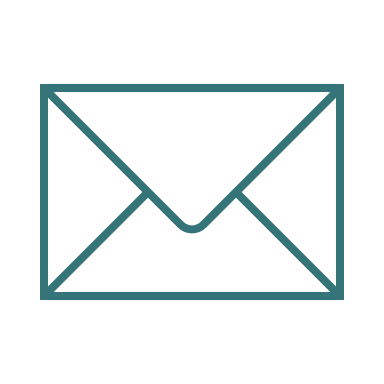 Section 17 HealthPathwaysHealthPathways is the central source of clinical and referral information for health practitioners in western Victoria. The site is a free online resource to support practitioners in assessing and managing patients’ symptoms and conditions.The Western Victoria PHN HealthPathways portal includes over 800 pages with information specific to our region and developed in consultation with local clinicians and health services.The site includes comprehensive information for health practitioners covering topics including paediatrics, mental health, addiction medicine, women’s health and numerous other medical and surgical specialist areas. Information on care for specific populations such as Aboriginal and Torres Strait Islander Australians and rural and agriculture communities is also available.How to access or login details pleaseWho can use western Victoria HealthPathwaysHealthPathways is available to registered health care practitioners including GPs, allied health providers and nurses.The portal is not designed for use by patients or the general community.Accessing HealthPathwaysNew to HealthPathways? Visit https://westvic.communityhealthpathways.org/ and select ‘register now’Email us at healthpathways@westvicphn.com.auPractice NameAddressPhoneFaxOther LocationsLab Main PhoneResultsCouriersINR ServiceCentreMain PhoneBilling type AddressCentreMain PhoneBilling type AddressHealth Service Main PhoneAddress